 		     Ludwig-Uhland-Schule Heimsheim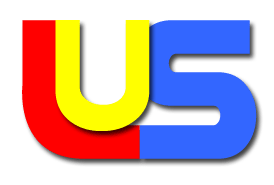 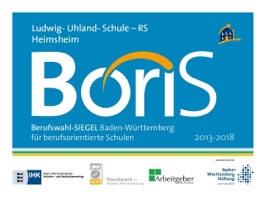      Grund- und RealschuleZertifikatfür das WVR-BerufserkundungspraktikumDer Schüler/die Schülerin .................................................hat in der Zeit vom	 ...............................    bis ..............................ein Betriebspraktikum als ....................................................................................................................................im unterzeichnenden Betrieb absolviert.Die Einschätzungen der Leistungen und des Verhaltens während des Praktikums im Betrieb waren (bitte Schulnoten ankreuzen):Anmerkungen: .................................................             	     .....................................................  (Ort / Datum)						         (Unterschrift / Firmenstempel)Note123456Engagement:Zuverlässigkeit:Pünktlichkeit:Belastbarkeit:Selbstständigkeit:Gesamturteil: